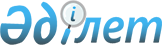 О внесении изменений и дополнений в постановление Правительства Республики Казахстан от 19 января 2002 года № 62
					
			Утративший силу
			
			
		
					Постановление Правительства Республики Казахстан от 24 декабря 2003 года № 1306. Утратило силу постановлением Правительства Республики Казахстан от 10 августа 2015 года № 626      Сноска. Утратило силу постановлением Правительства РК от 10.08.2015 № 626 (вводится в действие по истечении десяти календарных дней после дня его первого официального опубликования).      Правительство Республики Казахстан постановляет:



      1. Внести в постановление Правительства Республики Казахстан от 19 января 2002 года N 62 "Некоторые вопросы, регламентирующие проезд автотранспортных средств по территории Республики Казахстан" (САПП Республики Казахстан, 2002 г., N 2-3, ст. 18) следующие изменения и дополнения: 

       1) исключен постановлением Правительства РК от 31.12.2008  N 1345 (вводится в действие с 01.01.2009); 

      2) исключен постановлением Правительства РК от 31.12.2008  N 1345 (вводится в действие с 01.01.2009); 

       3) в Допустимых параметрах автотранспортных средств, предназначенных для передвижения по автомобильным дорогам Республики Казахстан, утвержденных указанным постановлением: 

      подпункты 2), 3), 4) и 5) пункта 14 изложить в следующей редакции: 

      "2) для сдвоенных осей прицепов или полуприцепов с двухскатными колесами сумма осевых масс не должна превышать при расстояниях между осями: 

      от 0,5 метра до 1 метра                              12,5 

      от 1 метра до 1,3 метра                              15,0 

      от 1,3 метра до 1,8 метра                            16,5 

      равном или более 1,8 метра                           18,0; 

      3) для сдвоенных осей прицепов или полуприцепов с односкатными колесами сумма осевых масс не должна превышать при расстояниях между осями: 

      от 0,5 метра до 1 метра                              12,0 

      от 1 метра до 1,3 метра                              14,0 

      от 1,3 метра до 1,8 метра                            16,0 

      равном или более 1,8 метра                           17,5; 

      4) для трехосных осей прицепов или полуприцепов с двухскатными колесами сумма осевых масс не должна превышать при расстояниях между осями: 

      от 0,5 метра до 1 метра                              17,5 

      от 1 метра до 1,3 метра                              21,0 

      от 1,3 метра до 1,8 метра                            24,0 

      равном или более 1,8 метра                           26,5; 

      5) для трехосных осей прицепов или полуприцепов с односкатными колесами сумма осевых масс не должна превышать при расстояниях между осями: 

      от 0,5 метра до 1 метра                              16,5 

      от 1 метра до 1,3 метра                              19,5 

      от 1,3 метра до 1,8 метра                            22,5 

      равном или более 1,8 метра                           24,5;". 

      2. Настоящее постановление вступает в силу со дня подписания.       Премьер-Министр 

      Республики Казахстан 
					© 2012. РГП на ПХВ «Институт законодательства и правовой информации Республики Казахстан» Министерства юстиции Республики Казахстан
				